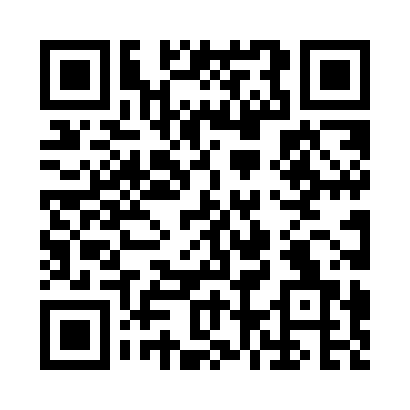 Prayer times for Mosquito Point, New York, USAMon 1 Jul 2024 - Wed 31 Jul 2024High Latitude Method: Angle Based RulePrayer Calculation Method: Islamic Society of North AmericaAsar Calculation Method: ShafiPrayer times provided by https://www.salahtimes.comDateDayFajrSunriseDhuhrAsrMaghribIsha1Mon3:445:311:115:158:5010:372Tue3:455:321:115:168:5010:363Wed3:465:321:115:168:4910:364Thu3:475:331:115:168:4910:355Fri3:485:341:115:168:4910:346Sat3:495:341:125:168:4810:347Sun3:505:351:125:168:4810:338Mon3:515:361:125:168:4810:329Tue3:525:371:125:168:4710:3110Wed3:535:371:125:168:4710:3011Thu3:545:381:125:168:4610:3012Fri3:555:391:125:168:4510:2913Sat3:575:401:125:168:4510:2814Sun3:585:411:135:168:4410:2715Mon3:595:411:135:158:4410:2516Tue4:015:421:135:158:4310:2417Wed4:025:431:135:158:4210:2318Thu4:035:441:135:158:4110:2219Fri4:055:451:135:158:4110:2120Sat4:065:461:135:158:4010:1921Sun4:075:471:135:148:3910:1822Mon4:095:481:135:148:3810:1723Tue4:105:491:135:148:3710:1524Wed4:125:501:135:148:3610:1425Thu4:135:511:135:138:3510:1226Fri4:155:521:135:138:3410:1127Sat4:165:531:135:138:3310:0928Sun4:185:541:135:128:3210:0829Mon4:195:551:135:128:3110:0630Tue4:215:561:135:128:3010:0531Wed4:225:571:135:118:2910:03